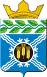 АДМИНИСТРАЦИЯКРАПИВИНСКОГО МУНИЦИПАЛЬНОГО ОКРУГАпгт КрапивинскийПОСТАНОВЛЕНИЕот 29.12.2020 № 1811 О внесении изменений в постановление администрации Крапивинского муниципального района от 11.11.2013г № 1633«Об утверждении муниципальной программы «Информационная обеспеченность жителей Крапивинского района» на 2014– 2022 годы»1. Внести в муниципальную программу «Информационная обеспеченность жителей Крапивинского района» на 2014-2022 годы (далее-муниципальная программа), утвержденную постановлением администрации Крапивинского муниципального района от 11.11.2013 № 1633 (в редакции постановлений от 10.11.2014 № 1567, от 23.01.2015 № 77, от 26.10.2015 № 1119, от 30.12.2015 № 1346, от 15.11.2016 № 826, от 30.12.2016 № 951, от 14.11.2017 № 1003, от 28.12.2017 № 1177, от 14.11.2018 № 944, от 29.12.2018 № 1150, от 14.11.2019 № 1054, от 31.12.2019 № 1252) следующие изменения:1.1.  Позицию «Объемы и источники финансирования муниципальной программы в целом и с разбивкой по годам ее реализации» паспорта муниципальной программы изложить в следующей редакции:    1.2.  Разделы 4,5 муниципальной программы изложить в новой редакции согласно приложению к настоящему постановлению.2. Организационному отделу администрации Крапивинского муниципального округа (Букатина Е.В.) обнародовать настоящее постановление на информационном стенде администрации Крапивинского муниципального округа по адресу: пгт. Крапивинский, ул. Юбилейная, 15 и разместить на официальном сайте администрации Крапивинского муниципального округа в информационно-телекоммуникационной сети «Интернет».3. Постановление вступает в силу после обнародования.4. Контроль за исполнением постановления возложить на заместителя главы Крапивинского муниципального округа Е.А. СлоноваГлава Крапивинского муниципального округа 			Т.И. Климина                                                   Приложениек постановлению администрацииКрапивинского муниципального округаот 29.12.2020г.№ 18114. Ресурсное обеспечение реализации муниципальной программы5. Сведения о планируемых значениях целевых показателей (индикаторов) муниципальной программы(по годам реализации муниципальной программы)Объемы и источники финансирования муниципальной программы в целом и с разбивкой по годам ее реализацииВсего на реализацию программы предусмотрено 31462,7 тыс. руб., в том числе по годам:2014г. – 3881,0 тыс. руб.;2015г. – 3277,7 тыс. руб.;2016г. – 3518,6 тыс. руб.;2017г. – 3300,8 тыс. руб.;2018г. – 3752,8 тыс. руб.;2019г. – 3979,9 тыс. руб.;2020г. – 4032,2 тыс. руб.;2021г. – 2907,4 тыс. руб.;2022г. – 2812,3 тыс. руб.Из них: Средства местного бюджета 21516,2 тыс. руб., в том числе:2014г. – 2206,0 тыс. руб.;2015г. – 2177,7 тыс. руб.;2016г. -  2397,1 тыс. руб.;2017г. – 2300,8 тыс. руб.;2018г. – 2752,8 тыс. руб.;2019г. – 2979,9 тыс. руб.;2020г. – 2982,2 тыс. руб.;2021г. – 1907,4 тыс. руб.;2022г. – 1812,3 тыс. руб.Из них: Иные не запрещенные законодательством источники: 9946,50 тыс. руб., в том числе по годам:2014г. – 1675,0 тыс. руб.;2015г. – 1100,0 тыс. руб.;2016г. – 1121,5 тыс. руб.;2017г. – 1000,0 тыс. руб.;2018г. – 1000,0 тыс. руб.;2019г. -  1000,0 тыс. руб.;2020г. -  1050,0 тыс. руб.;2021г. -  1000,0 тыс. руб.;2022г. – 1000,0 тыс. руб.Наименованиемуниципальной программы,подпрограммы, основные мероприятия, мероприятияИсточник финансированияОбъем финансовых ресурсов,тыс. рублейОбъем финансовых ресурсов,тыс. рублейОбъем финансовых ресурсов,тыс. рублейОбъем финансовых ресурсов,тыс. рублейОбъем финансовых ресурсов,тыс. рублейОбъем финансовых ресурсов,тыс. рублейОбъем финансовых ресурсов,тыс. рублейОбъем финансовых ресурсов,тыс. рублейОбъем финансовых ресурсов,тыс. рублейНаименованиемуниципальной программы,подпрограммы, основные мероприятия, мероприятияИсточник финансирования2014 год2015 год2016год2017год2018год2019год2020 год2021год2022 год12345678910112812,31812,3Муниципальная программа «Информационная обеспеченность жителей Крапивинского района» на 2014-2022 годыВсего3881,03277,73518,63300,83752,83979,94032,22907,4112812,31812,3Муниципальная программа «Информационная обеспеченность жителей Крапивинского района» на 2014-2022 годыместный бюджет2206,02177,72397,12300,82752,82979,92982,21907,4112812,31812,3Муниципальная программа «Информационная обеспеченность жителей Крапивинского района» на 2014-2022 годыиные не запрещенные законодательством источники:Муниципальная программа «Информационная обеспеченность жителей Крапивинского района» на 2014-2022 годысредства юридических и физических лиц1675,01100,01121,5100010001000105010001000Муниципальная программа «Информационная обеспеченность жителей Крапивинского района» на 2014-2022 годысредства юридических и физических лиц1675,01100,01121,5100010001000105010001. Мероприятие: Средства массовой информацииВсего3881,03277,73518,617001768,6180017601515,71420,61. Мероприятие: Средства массовой информацииместный бюджет2206,02177,7890,7700768,6800760515,7420,61. Мероприятие: Средства массовой информациииные не запрещенные законодательством источники:1. Мероприятие: Средства массовой информациисредства юридических и физических лиц1675,01100,01121,51000100010001050100010002. Мероприятие: Обеспечение деятельности бюджетных, автономных учреждений на оплату труда Всего1600,81984,22179,92222,21391,7139172. Мероприятие: Обеспечение деятельности бюджетных, автономных учреждений на оплату труда местный бюджет1600,81984,22179,92222,21391,71391,72. Мероприятие: Обеспечение деятельности бюджетных, автономных учреждений на оплату труда иные не запрещенные законодательством источники:2. Мероприятие: Обеспечение деятельности бюджетных, автономных учреждений на оплату труда средства юридических и физических лицНаименованиемуниципальной программы,Наименование целевогопоказателя (индикатора)ЕдиницаизмеренияПлановое значение целевогопоказателя (индикатора)Плановое значение целевогопоказателя (индикатора)Плановое значение целевогопоказателя (индикатора)Плановое значение целевогопоказателя (индикатора)Плановое значение целевогопоказателя (индикатора)Плановое значение целевогопоказателя (индикатора)Плановое значение целевогопоказателя (индикатора)Плановое значение целевогопоказателя (индикатора)Плановое значение целевогопоказателя (индикатора)подпрограммы, основные мероприятия, мероприятияНаименование целевогопоказателя (индикатора)Единицаизмерения2014год2015год2016год2017год2018год2019год2020год2021   год2022 год123456789101112Муниципальная программа «Информационная обеспеченность жителей Крапивинского района» на 2014-2022 годыКоэффициент эффективности муниципальной программык-т1111111111. Мероприятие:  Средства массовой информацииТираж районной газеты «Тайдонские родники»экз.2000200023002500270028002300290030002. Мероприятие: Обеспечение деятельности бюджетных, автономных учреждений на оплату трудаВыполнение муниципального задания, процентов%100100100100100100